ที่ มท 0808.2/ว	กรมส่งเสริมการปกครองท้องถิ่น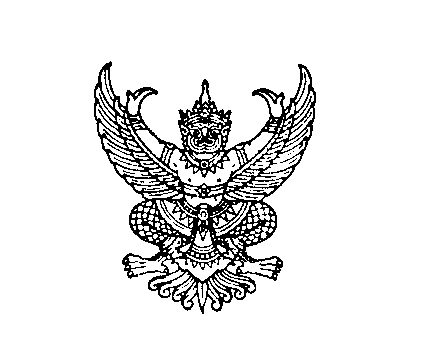 	ถนนนครราชสีมา เขตดุสิต    	กทม. ๑๐๓๐๐						          พฤศจิกายน  ๒๕61เรื่อง		ซักซ้อมแนวทางปฏิบัติเกี่ยวกับค่าใช้จ่ายในการจัดงานต่าง ๆ ขององค์กรปกครองส่วนท้องถิ่นเรียน	ผู้ว่าราชการจังหวัด ทุกจังหวัด	ด้วยศาลปกครองสูงสุดมีคำพิพากษา คดีหมายเลขแดง ที่ อ. 880/2561 กรณีองค์กรปกครองส่วนท้องถิ่นจัดกิจกรรมรำวงย้อนยุคงานประเพณีสงกรานต์ ถือได้ว่าเป็นกิจกรรมที่ส่งเสริมให้ประชาชน
เห็นความสำคัญและบำรุงศิลปะ จารีตประเพณี ภูมิปัญญาท้องถิ่น และวัฒนธรรมอันดีของท้องถิ่น
ซึ่งจากคำวินิจฉัยดังกล่าว กิจกรรมรำวงย้อนยุคจึงเป็นมหรสพตามประเพณี วัฒนธรรมที่มีกฎหมายรองรับ
ให้จัดกิจกรรมดังกล่าวได้กรมส่งเสริมการปกครองท้องถิ่นพิจารณาแล้ว จึงซักซ้อมแนวทางปฏิบัติเกี่ยวกับค่าใช้จ่าย
ในการจัดงานวัฒนธรรม ประเพณีต่าง ๆ ขององค์กรปกครองส่วนท้องถิ่น ดังนี้ตามพระราชบัญญัติองค์การบริหารส่วนจังหวัด พ.ศ. 2540 และที่แก้ไขเพิ่มเติม 
มาตรา 45 (7 ทวิ) พระราชบัญญัติเทศบาล พ.ศ. ๒๔๙๖ และที่แก้ไขเพิ่มเติม มาตรา 50 (8) มาตรา 53 (1) และ มาตรา 56 (1) พระราชบัญญัติสภาตำบลและองค์การบริหารส่วนตำบล พ.ศ. ๒๕๓๗ และที่แก้ไขเพิ่มเติม มาตรา 67 (8) บัญญัติให้องค์การบริหารส่วนจังหวัด เทศบาล และองค์การบริหารส่วนตำบล มีอำนาจหน้าที่
ในการบำรุงรักษาศิลปะ จารีตประเพณี ภูมิปัญญาท้องถิ่น และวัฒนธรรมอันดีของท้องถิ่น ประกอบกับระเบียบกระทรวงมหาดไทยว่าด้วยการเบิกจ่ายค่าใช้จ่ายในการจัดงาน การจัดการแข่งขันกีฬา และการส่งนักกีฬาเข้าร่วม
การแข่งขันกีฬาขององค์กรปกครองส่วนท้องถิ่น พ.ศ. ๒๕๕๙ ข้อ 4 กำหนดคำนิยาม “การจัดงาน” หมายความว่า การจัดงานขององค์กรปกครองส่วนท้องถิ่นตามอำนาจหน้าที่ตามกฎหมาย โดยกำหนด
ไว้ในแผนงาน โครงการ ทั้งในกรณีที่องค์กรปกครองส่วนท้องถิ่นจัดเองหรือจัดร่วมกับองค์กรปกครอง
ส่วนท้องถิ่นอื่นหรือจัดร่วมกับหน่วยงานอื่น และข้อ 7 (6) กำหนดว่า ค่ามหรสพ การแสดง และค่าใช้จ่าย
ในการโฆษณาประชาสัมพันธ์งาน เช่น ค่าโฆษณาทางวิทยุ โทรทัศน์ และสื่อประเภทสิ่งพิมพ์ต่าง ๆ ค่าใช้จ่าย
ในการออกอากาศทางวิทยุ โทรทัศน์ ค่าจ้างเหมาทำป้ายโฆษณาหรือสิ่งพิมพ์ ให้เบิกจ่ายได้ไม่เกินร้อยละ 20 ของประมาณการค่าใช้จ่ายตามโครงการ ดังนั้น องค์กรปกครองส่วนท้องถิ่นจึงสามารถจัดงานวัฒนธรรม
และประเพณีซึ่งอยู่ในอำนาจหน้าที่ได้ ส่วนกิจกรรมที่กำหนดในโครงการควรกำหนดกิจกรรมให้สอดคล้อง
/กับโครงการ…กับโครงการ เช่น วันลอยกระทง มีกิจกรรมรำวงย้อนยุค ซึ่งถือเป็นมหรสพ การแสดง จึงสามารถเบิกค่าใช้จ่าย
ตามระเบียบดังกล่าวได้ แต่อย่างไรก็ตาม การจัดกิจกรรมดังกล่าวควรคำนึงถึงลักษณะของงานให้มีความเหมาะสมตามวัฒนธรรมประเพณี ทั้งนี้ เพื่อเป็นการสืบสานศิลปวัฒนธรรมและประเพณีที่ดีงามของท้องถิ่นให้คงอยู่สืบไปจึงเรียนมาเพื่อโปรดทราบและแจ้งให้องค์กรปกครองส่วนท้องถิ่นถือเป็นแนวทางปฏิบัติต่อไป ขอแสดงความนับถือ(นายสันติธร  ยิ้มละมัย)รองอธิบดี ปฏิบัติราชการแทนอธิบดีกรมส่งเสริมการปกครองท้องถิ่นสำนักบริหารการคลังท้องถิ่น						    ส่วนการจัดสรรเงินอุดหนุนและพัฒนาระบบงบประมาณ	               	     โทร/โทรสาร. ๐-๒๒๔๑-9049 